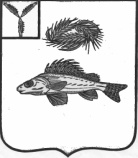 СОВЕТДЕКАБРИСТСКОГО МУНИЦИПАЛЬНОГО ОБРАЗОВАНИЯЕРШОВСКОГО МУНИЦИПАЛЬНОГО РАЙОНАСАРАТОВСКОЙ ОБЛАСТИРЕШЕНИЕот 29.05.2018 г.									№ 36-103О внесении изменений в решениеСовета Декабристского муниципальногообразования Ершовского муниципальногорайона от 07.04.2017 № 13-47В соответствии с Федеральным законом РФ от 06.10.1991 № 2003 «Об общих принципах организации местного самоуправления в Российской Федерации», руководствуясь Уставом Декабристского муниципального образования Ершовского муниципального района, Совет Декабристского муниципального образованияРЕШИЛ:Внести в решение Совета Декабристского муниципального образования Ершовского муниципального района от 07.04.2017 № 13-47 «О передаче части полномочий органов местного самоуправления Декабристского муниципального образования Ершовского муниципального района Саратовской области органам местного самоуправления Ершовского муниципального района Саратовской области» следующие изменения: - в пункте первом дефисы 2,3,4,5 признать утратившими силу.Разместить настоящее решение на официальном сайте администрации Ершовского  муниципального района.Глава Декабристскогомуниципального образования					/М.А. Полещук/